學產基金助學金網站共分七項功能，各縣市承辦學校區、申請學校區、學生審查申請查詢區、公告區、資料下載、答客問、學校代碼，每一項功能，各敘述如下：各縣市承辦學校區本區功能主要為各縣市承辦學校，審查該縣市學校申請學校各項申請事宜，各縣市承辦學校登錄後，可以查看隸屬該縣市所有申請學校，依各校送審資料，審查所有事宜，填寫各項審查結果。申請學校區本區功能，各校初次登入，帳號及密碼皆為學校代碼，請要求更改密碼，以防資料被冒用及更動資料，各校要先將所有書面資料，寄送到各區承辦學校，再依申請學生，依序上網填報。由於全省約有4000所以上學校申請，為避免主機負荷過大，各校也可以下載個人端程式，在個人電腦上操作，本項操作會與主機直接連線，如果各校申請人數很多，建議利用此程式來申報。學生審查申請查詢區各校學生可以用學校代碼及身份證登入此系統，查詢個人資料及審查結果，獎助金發放進度。公告區本區放置該年度各項活動即時訊息，供各界人士參考。資料下載本區放置為本項業務申請作業所需相關表格及軟體，以供各界下載使用。答客問本區依歷年申辦經驗，放置常態性問題，各界可以先行參考，如果無法取得答案，再與各相關單位聯絡。學校代碼本區連結教育部統計處，學校基本資料，可查詢各相關學制的學校代碼。https://depart.moe.edu.tw/ed4500/News.aspx?n=63F5AB3D02A8BBAC&sms=1FF9979D10DBF9F3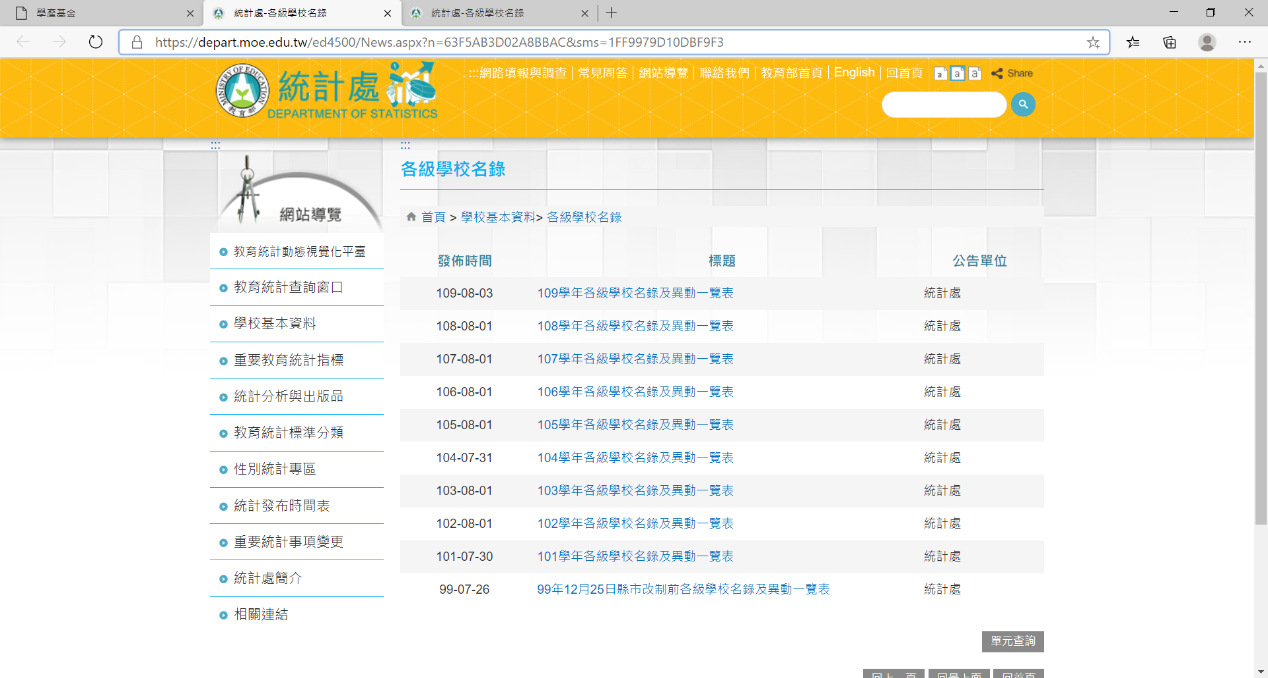 操作步驟：步驟一：帳號用學校代碼登入，密碼第一次設為學校代碼，登錄後請立即修改各項資料及密碼，日後密碼如果忘記，系統會將你密碼郵寄到你的電子信箱，配合資安要求，需要圖形驗證碼，英文大小寫都可以。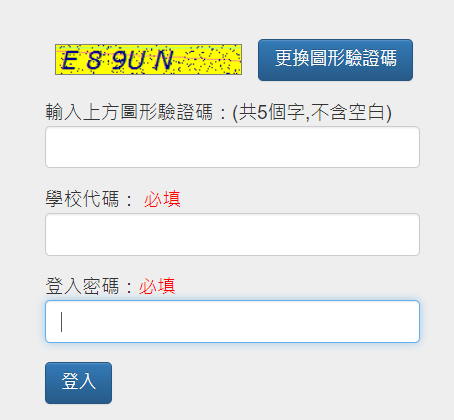 申請作業首先，請按「本次申請」，填寫本次申請學生相關資料，以供各區承辦學校審查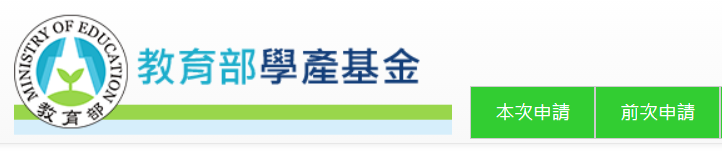 填報資料時，身分證檢查可以利用 “學產身分證檢查表( 供上傳樣本檢查用).xlsx”，檢查學生及家長之身分證是否正確。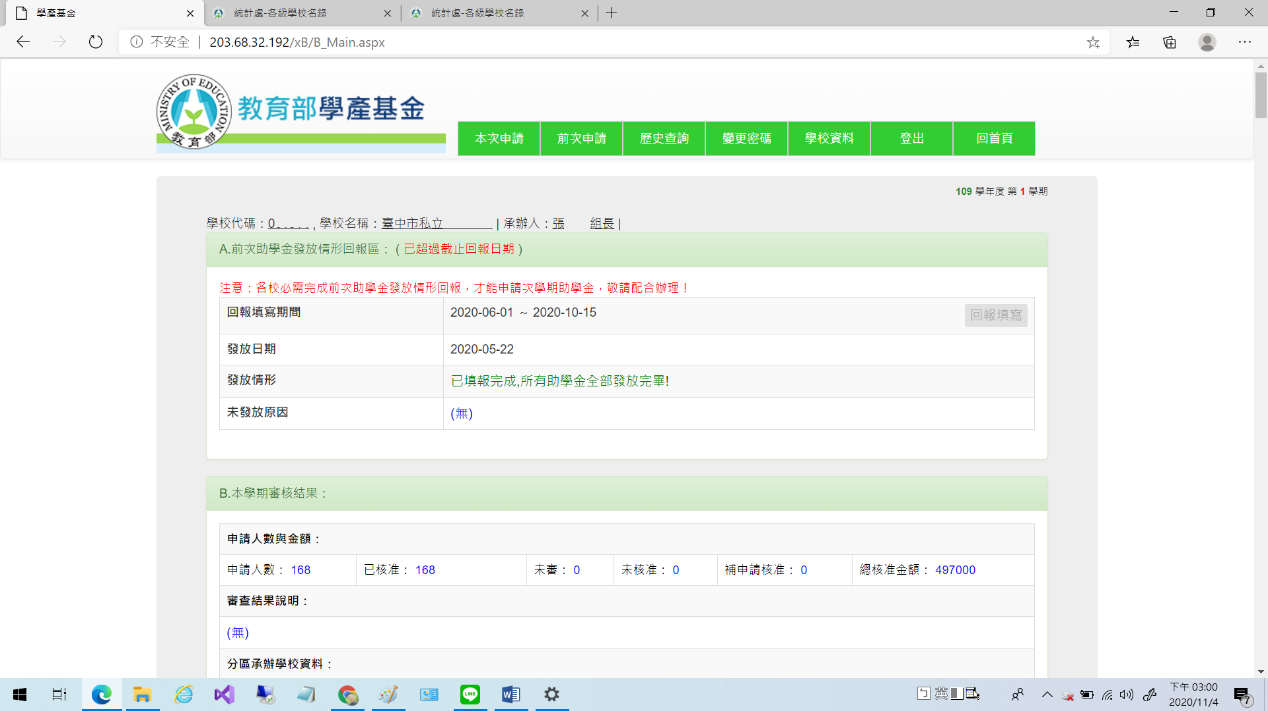 匯出助學金名冊(表二) 及助學金印領名冊(表四)，此功能可以將此次申請名冊，全部匯出成word檔案，供申請學校使用。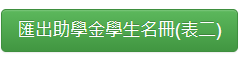 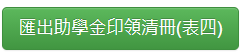 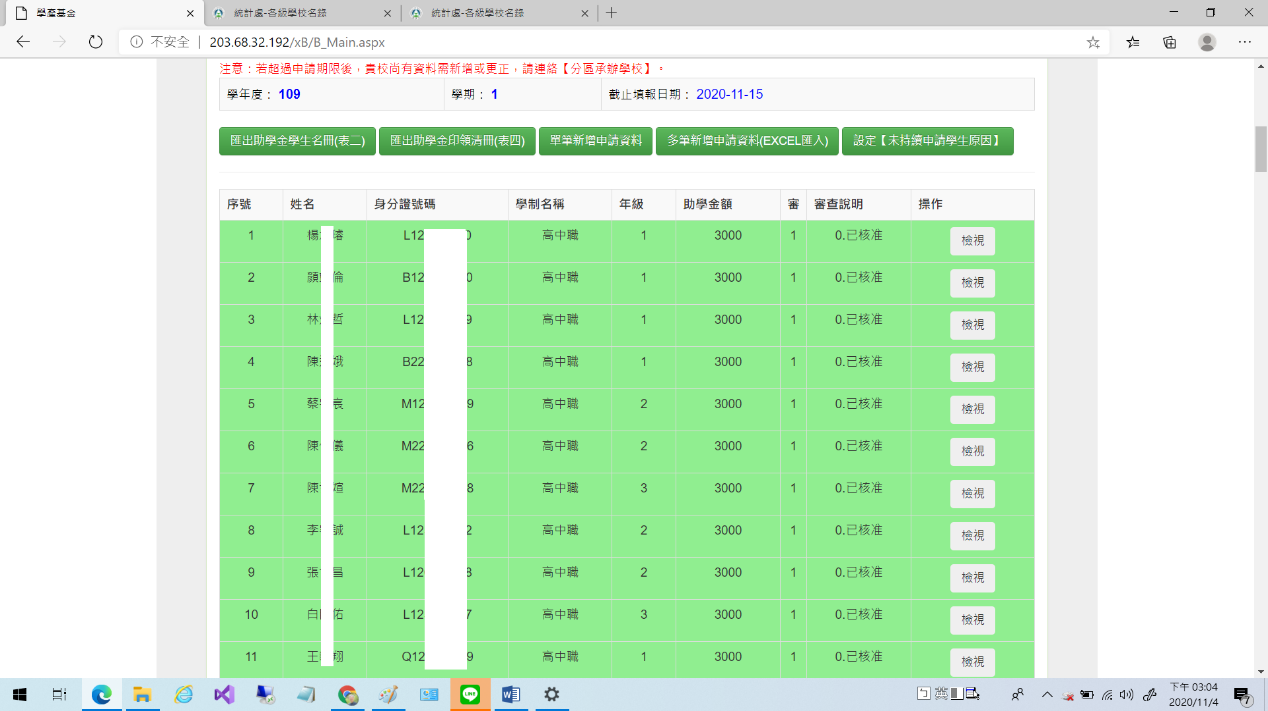 單筆新增資料，學校依此功能，逐筆新增學生資料。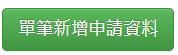 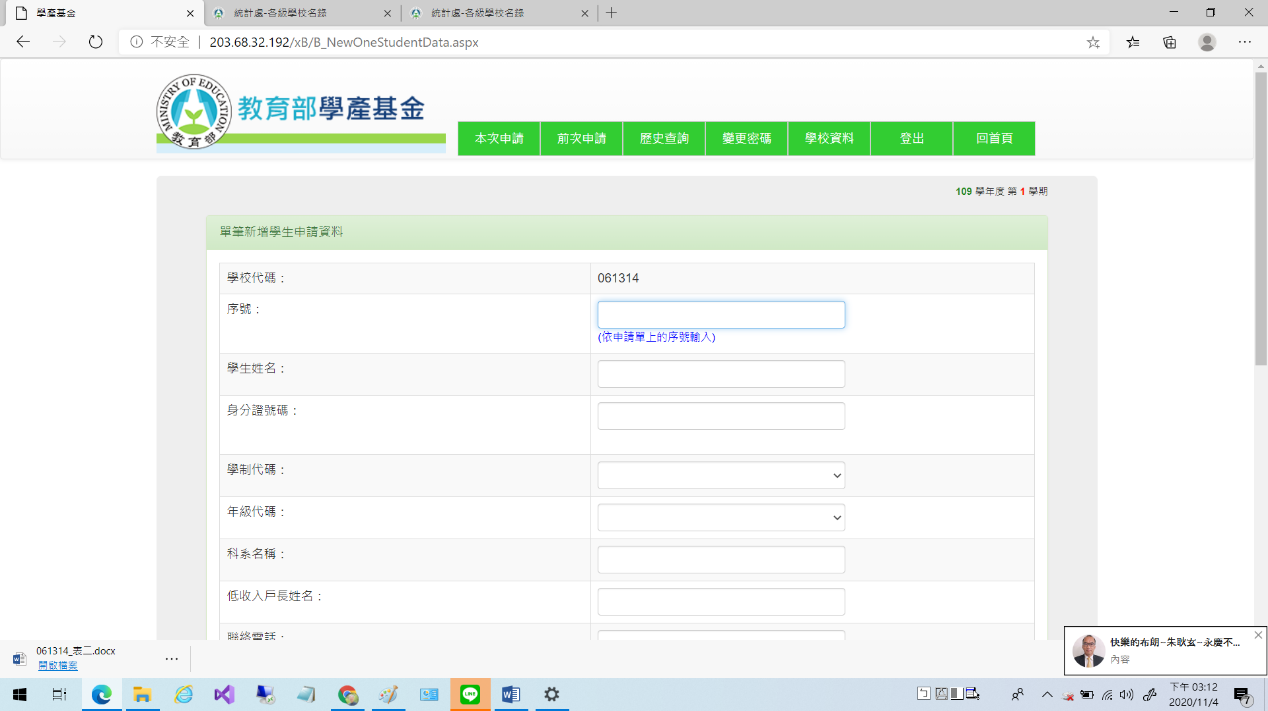 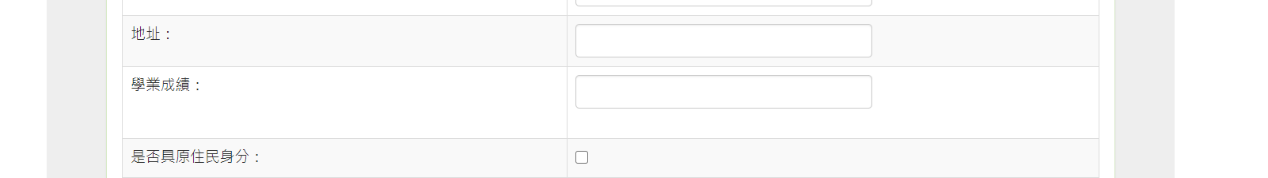 資料填寫依圖面欄位說明，所有相關都要填寫，一年級新生不用成績，請於成績欄位都填寫0分，以便識別，其餘依實際成績登錄。學制名稱及學制代碼對照表多筆新增資料，學校依此功能，利用EXCEL檔案匯入新增學生資料。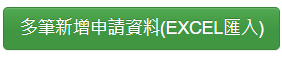 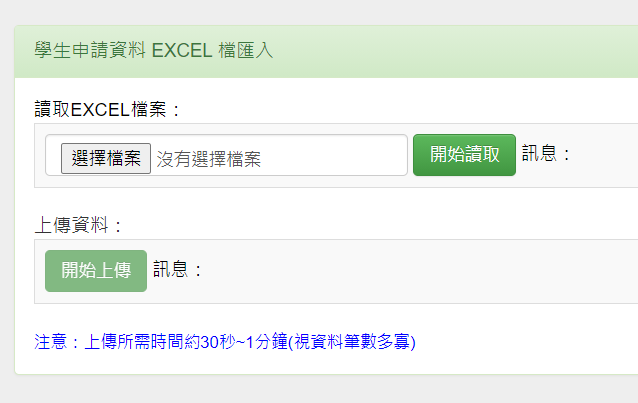 匯入資料之Excel格式檔案，與前次申請檔案之Excel檔案格式一樣，系統公告欄也有放置樣本檔案，使用此功能請注意以下要求利用上傳樣本的EXCEL來處理，欄位名稱不可修改學制及學制代碼請依下列建檔 學制名稱及學制代碼對照表資料登入後，系統會比對本次申請資料與前次申青資料差異，沒申請學生，請點選填寫原因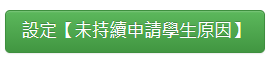 上傳全校(表一)掃瞄之PDF檔案，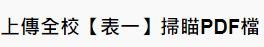 配合數位化要求，表一及表二紙本由學校留存，本系統僅需要表一之pdf掃描檔，要上傳到系統。前次申請前次申請的作用是列出上一次申請資料，可以供本此申請使用。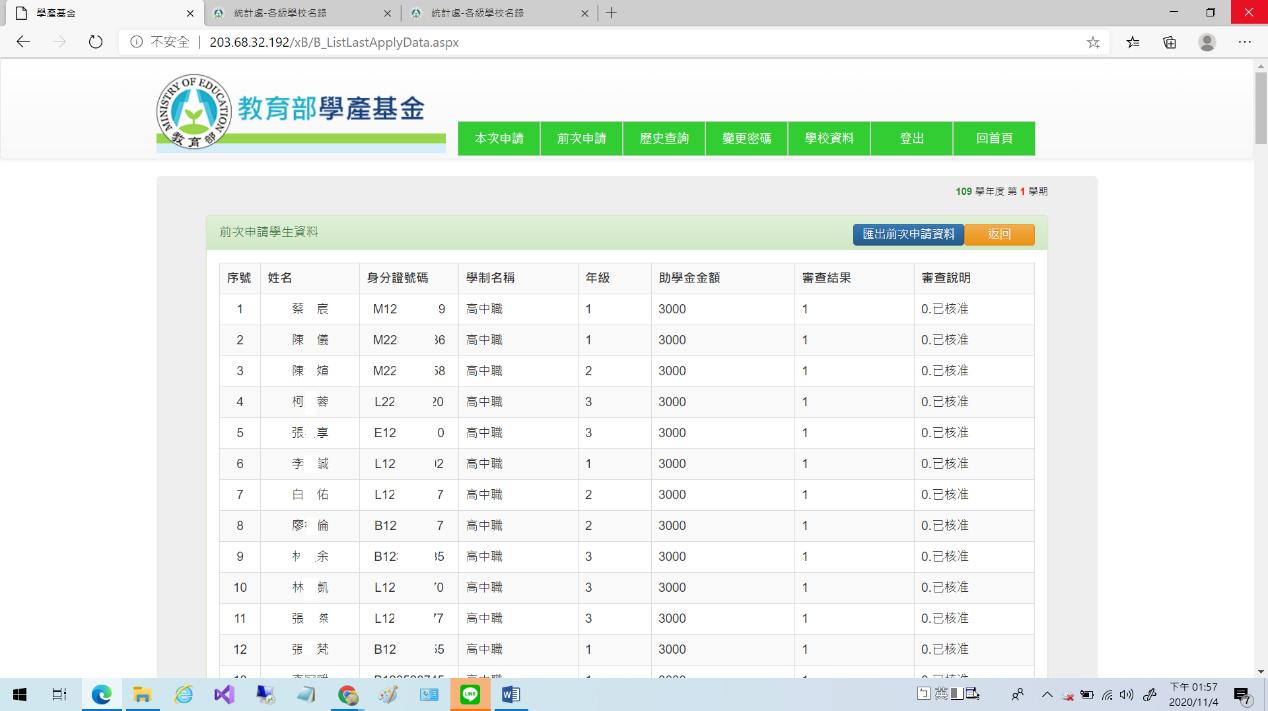 其中匯出前次申請資料，可以匯出成excel檔案，供使用。歷史查詢此功能可以查詢學生歷年來所有申請紀錄，供申請學校查驗比對是否有重複申請。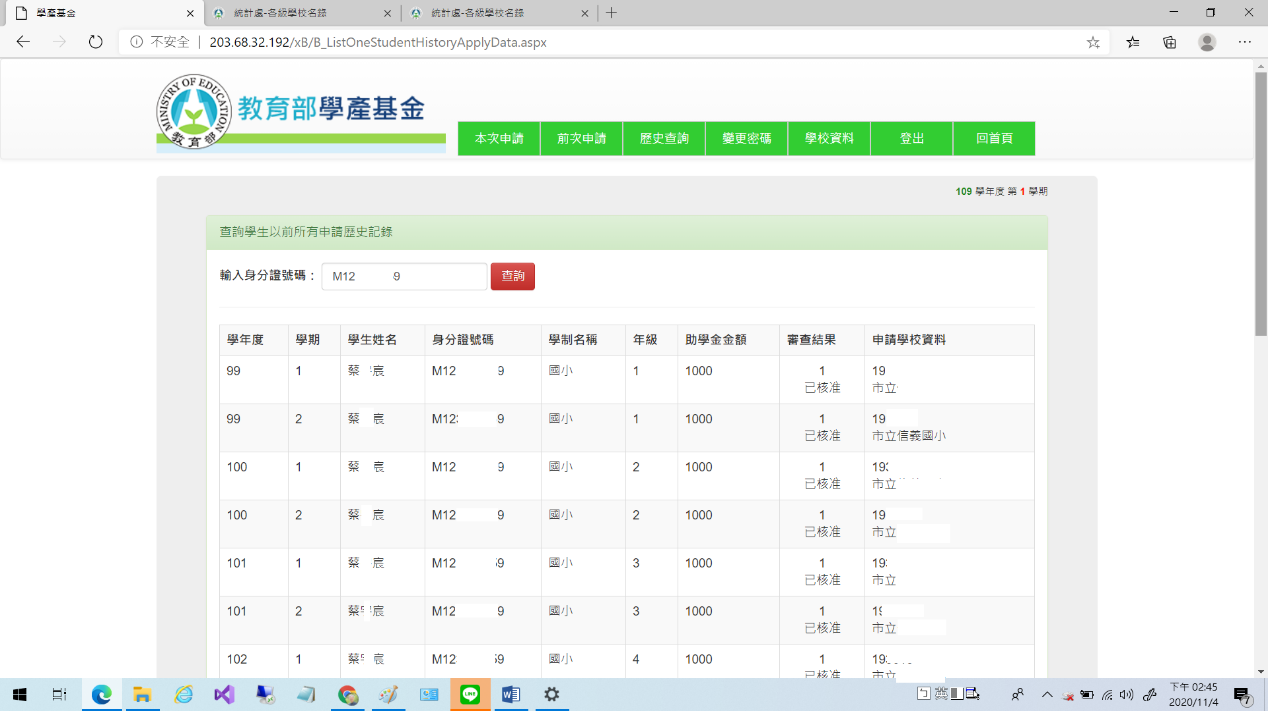 變更密碼可點選[變更密碼]，進入該功能，重新設定你的密碼，如下圖，密碼不可跟帳號相同。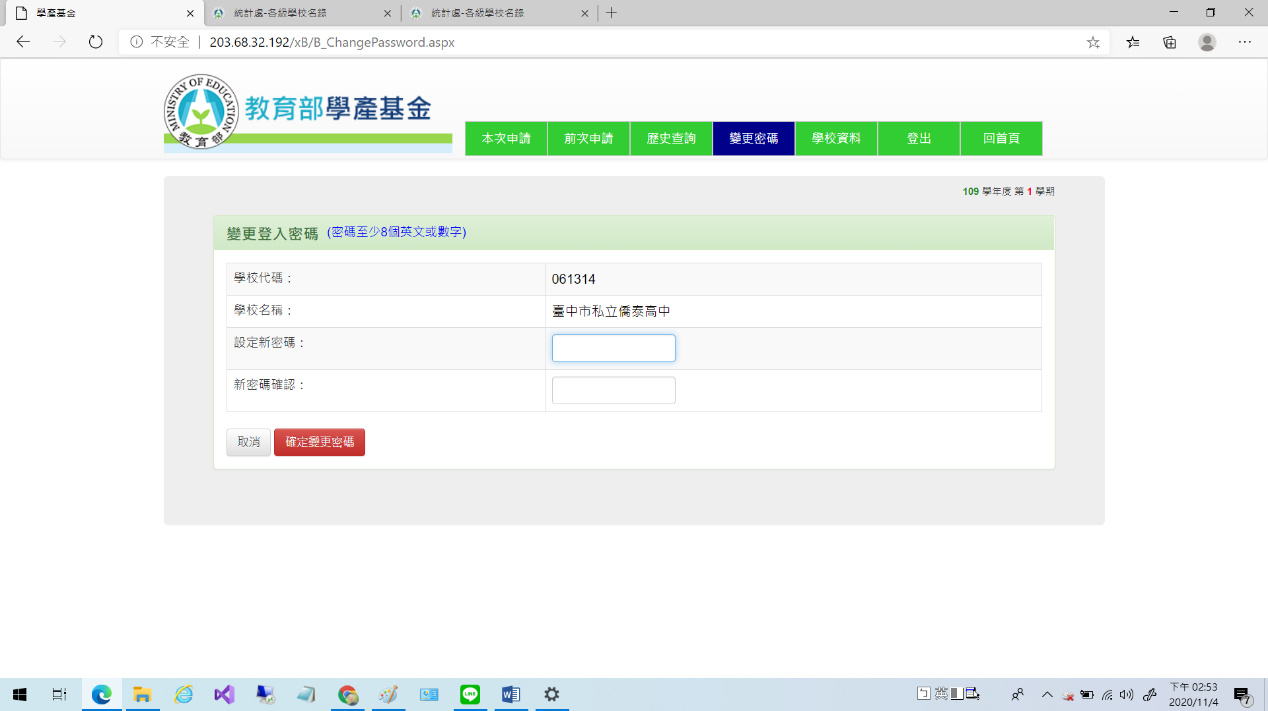 修改學校基本資料請依畫面相關欄位填寫相關資料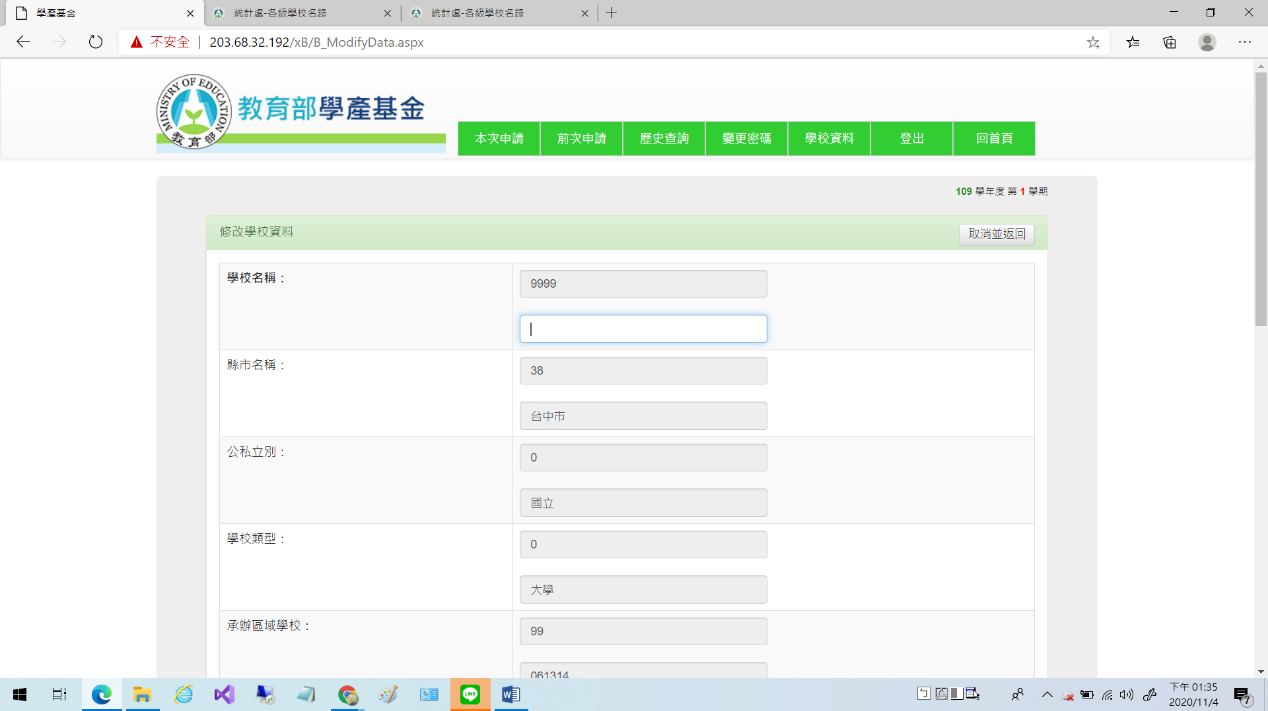 PS:系統匯款銀行帳號要用7碼，學校人數因為隨時再異動，可以大約值，不必精確到無誤此項功能僅提供申請學生查詢其審查結果及助學金發放進度，學生要輸入就讀學校代碼及自己身分證號碼即可查閱。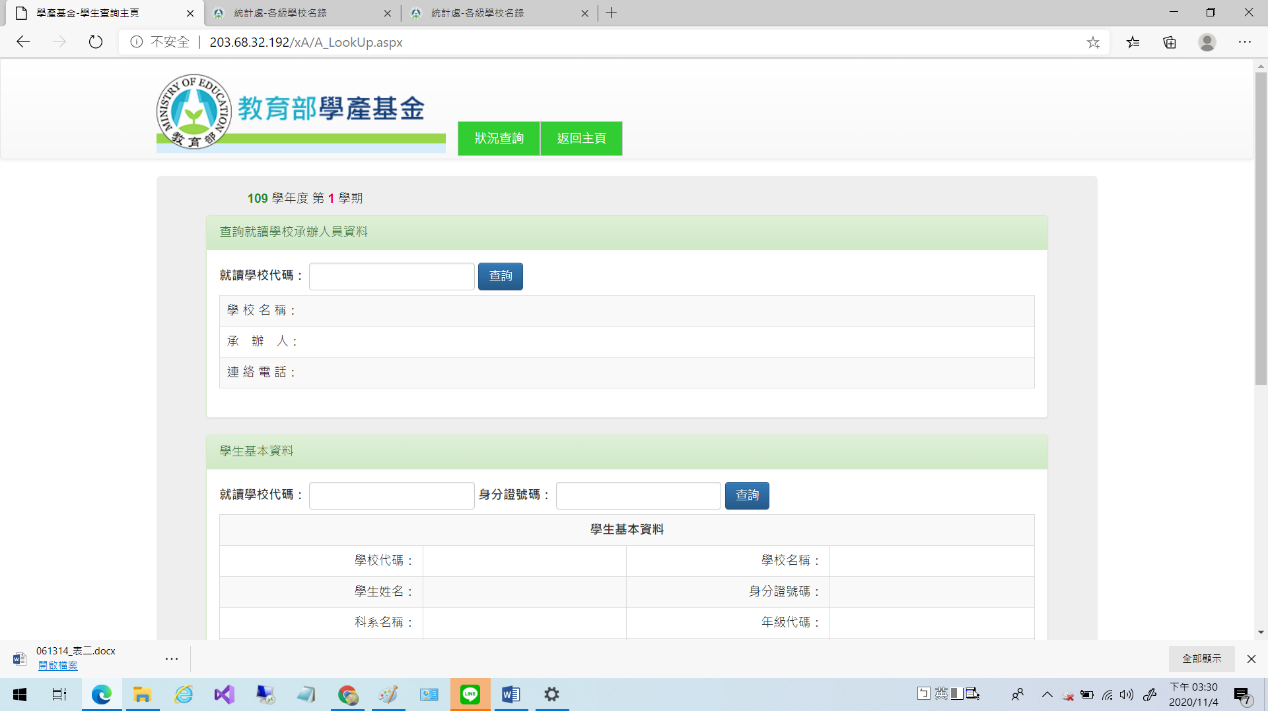 就讀學校代碼，可以利用學校代碼功能來查詢。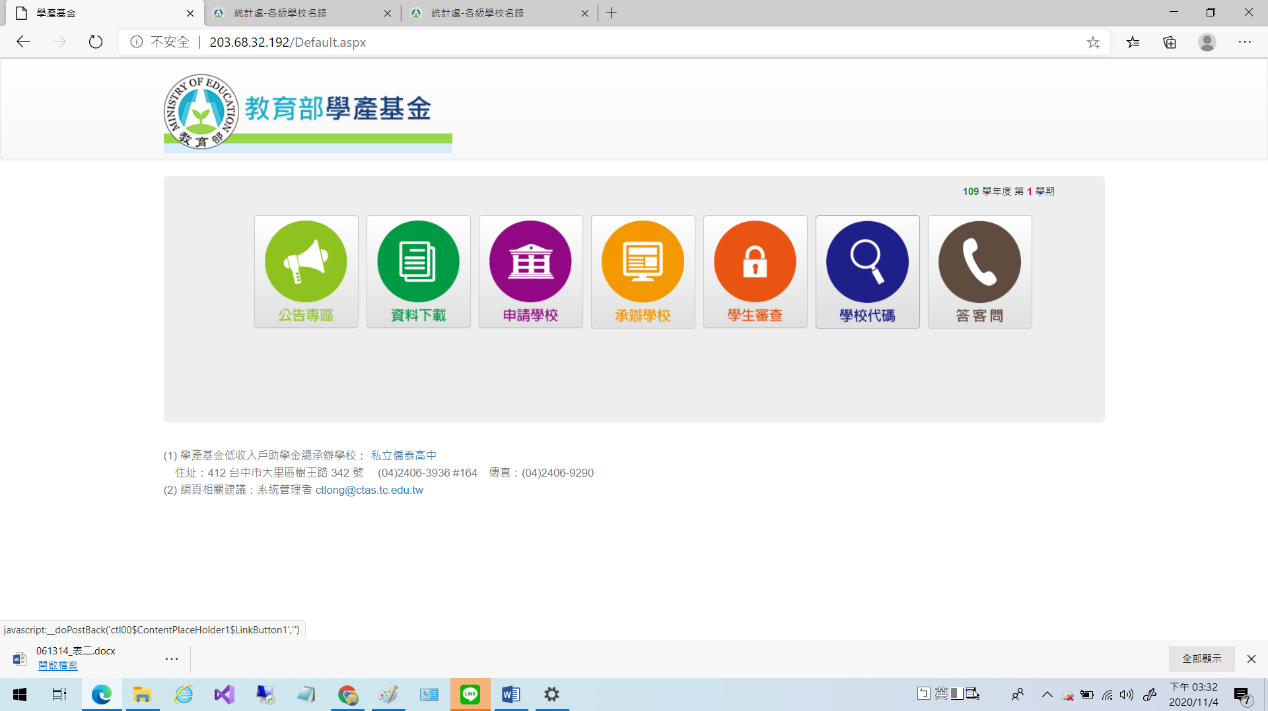 本區放置該年度各項活動即時訊息，供各界人士參考。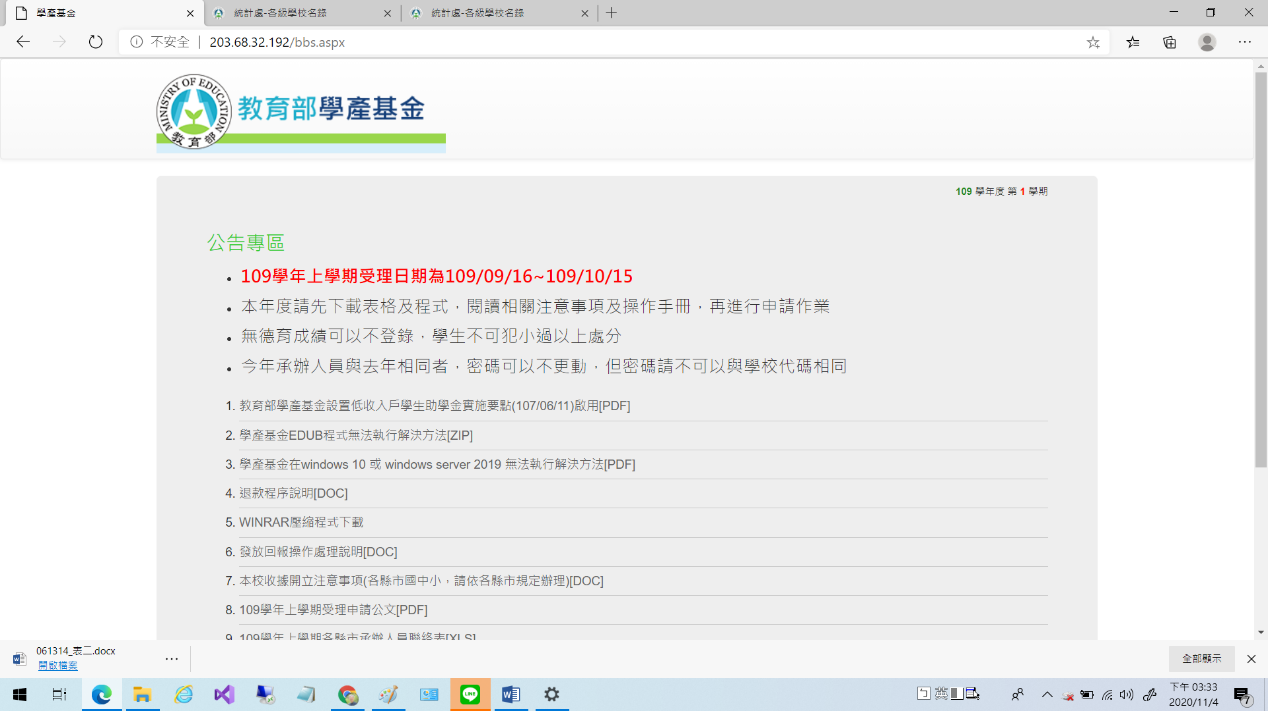 本區放置為本項業務申請作業所需相關表格及軟體，以供各界下載使用。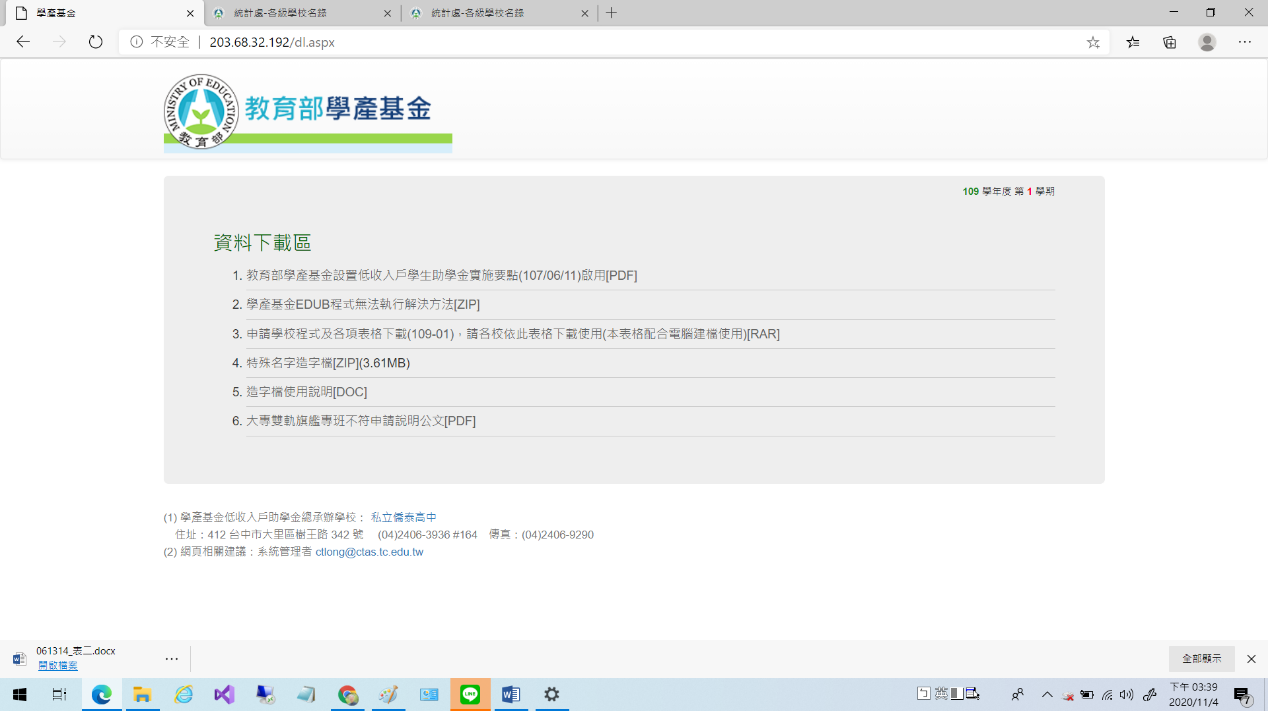 本區依歷年申辦經驗，放置常態性問題，各界可以先行參考，如果無法取得答案，再與各相關單位聯絡。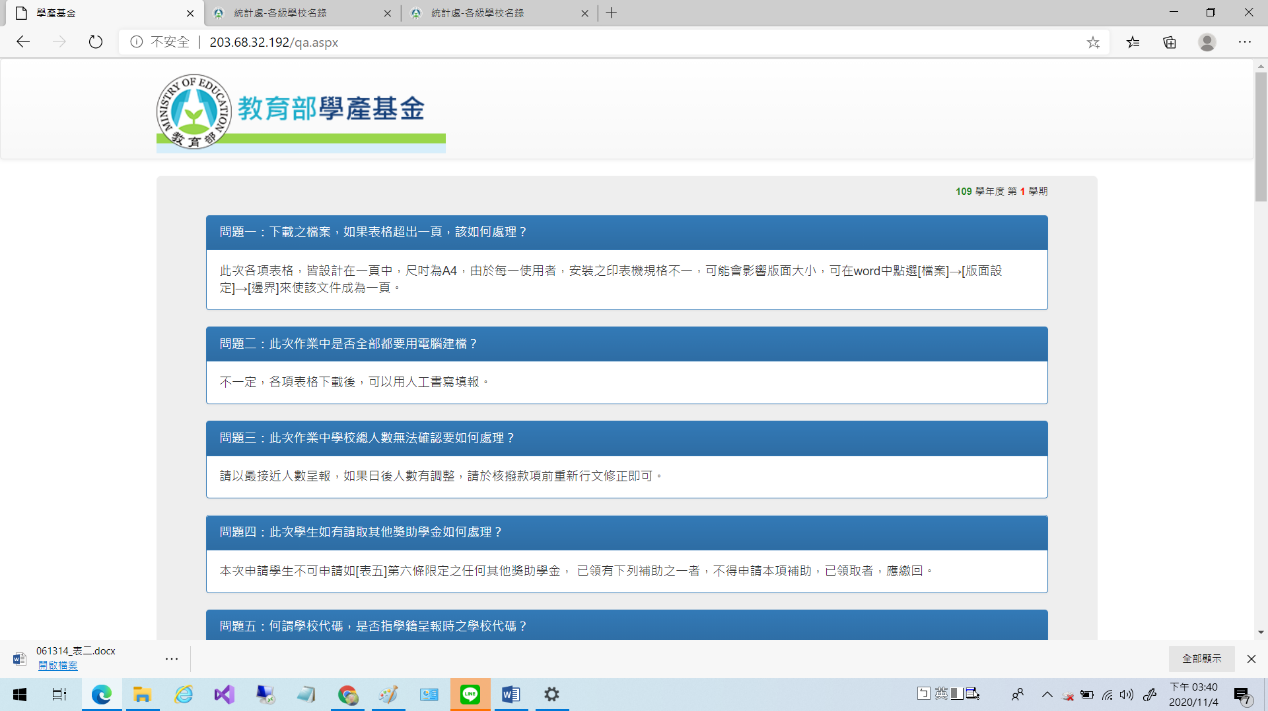 本區連結教育部各學校網站，可查詢各相關學制的學校代碼。https://depart.moe.edu.tw/ed4500/News.aspx?n=63F5AB3D02A8BBAC&sms=1FF9979D10DBF9F3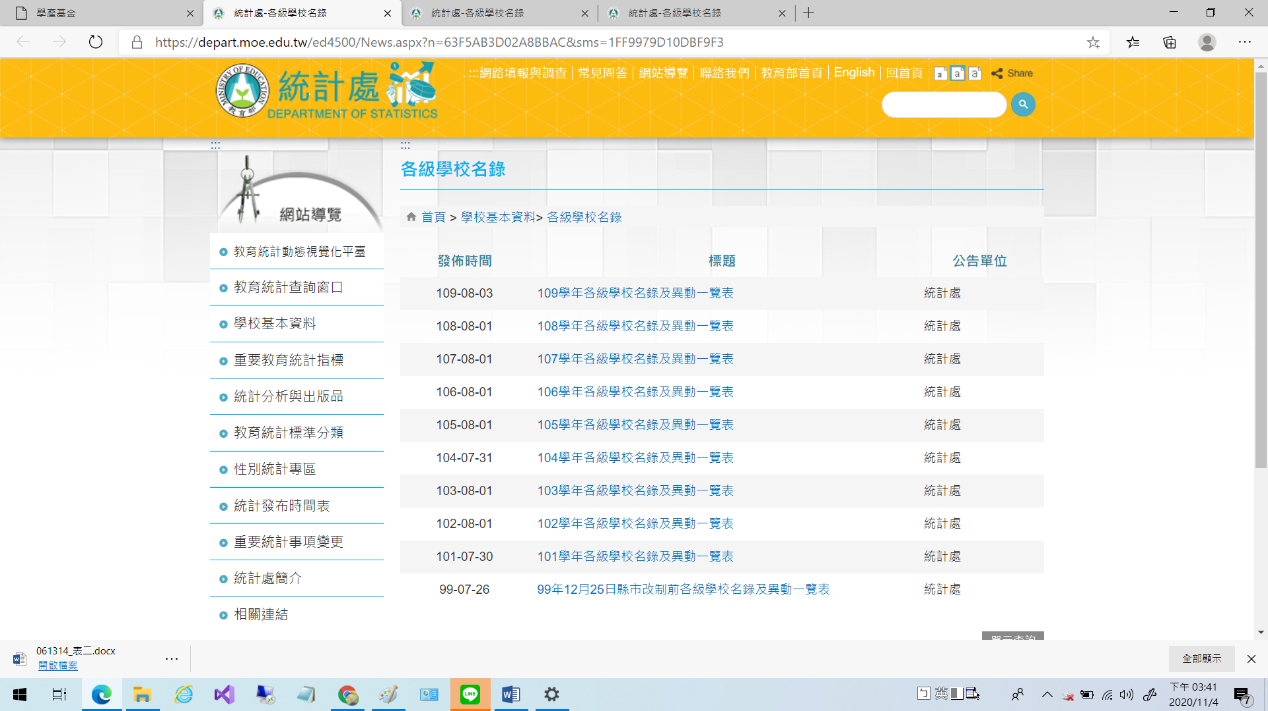 以下圖面為108年度各級學校資料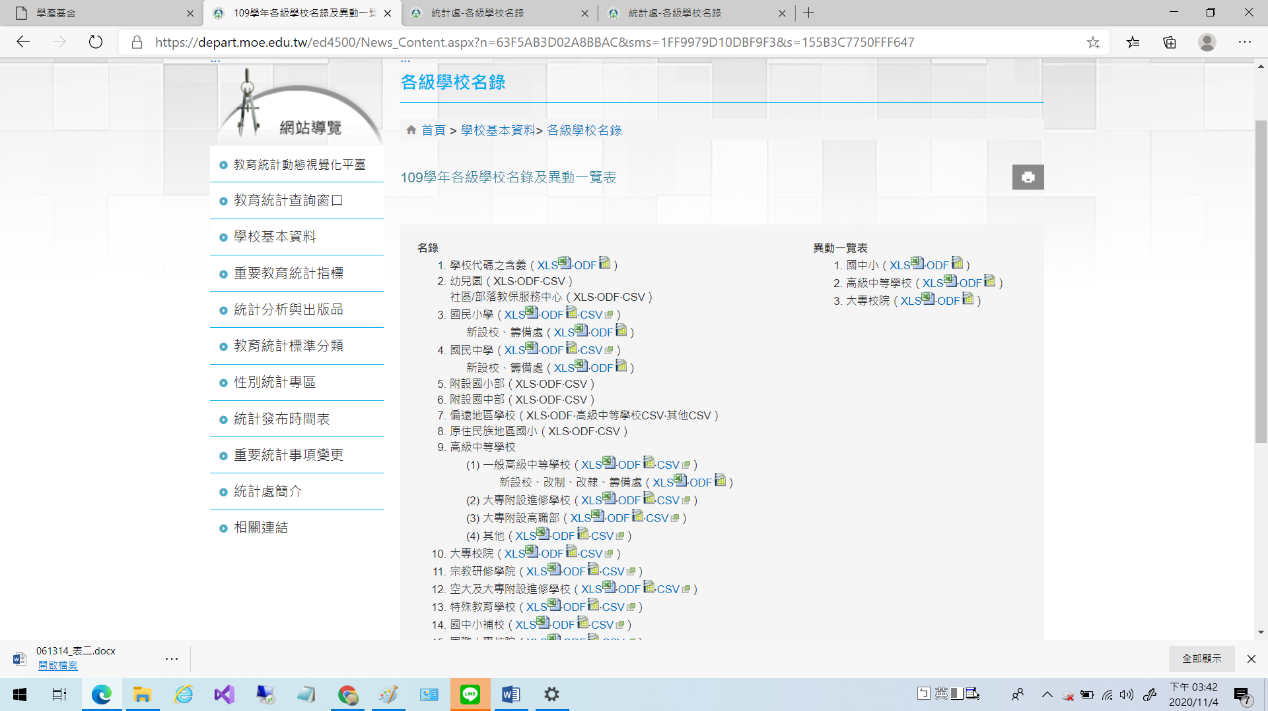 收據繳款人為教育部，事由:XXX學年度學年度第X學期低收入戶學生助學金，此處若不慎錯誤，可以塗改，塗改處需加蓋「職章」若無則需退回。
（1）抬頭需為「教育部」，不可為「教育部學產基金」、「財團法人教育部學產基金」
（2）「學年度」需正確二、金額處「不可以塗改」，且大寫國字金額需正確，若有修正需退回「重新開立」。尤其是「佰、仟」是有人字旁。「貮」不等於「貳」。三、用印處：（1）此處印章需為「職章」或「私章」。（2）印章格式需統一。（3）不可為「會計章」。（4）不可以「重疊蓋章」。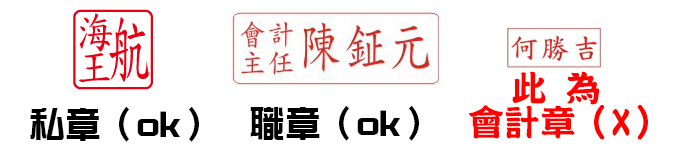 五、匯款資料：（一）需填寫匯款資料，銀行及分行代碼（）及銀行分行需特別注意有無填寫，若無填寫則不撥款且需與網站上匯款資料相符。★ 銀行及分行代號查詢（）：https://www.fisc.com.tw/tc/service/branch.aspx★ 範例如下：（二）網站上匯款資料核對方法：若有更換承辦人員，相關資料也需更新。★ 路徑：http://moe.ctas.tc.edu.tw/→申請學校→登入→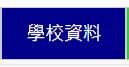 選取2.修正學校銀行資料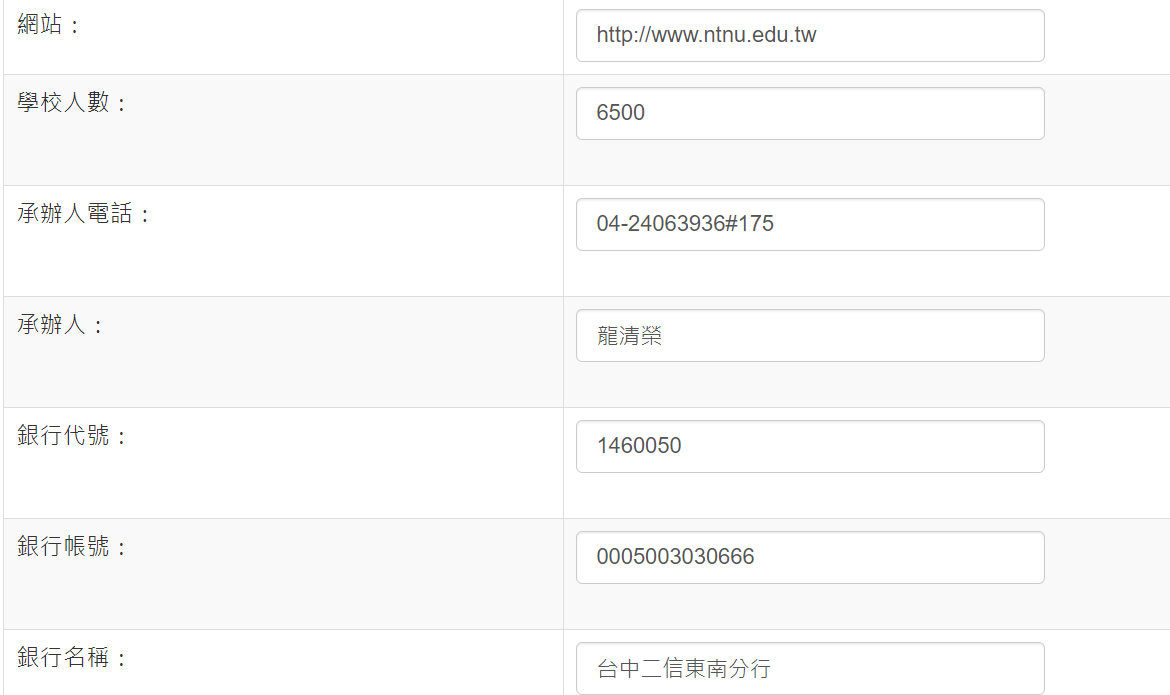 六、必須蓋「學校大印」，無則需退回。七、注意事項 → 事由 → 學年度錯誤可以修正，需「加蓋職章」。網站說明申請學校網站操作(網頁)學制代碼123456789學制名稱國小國中高中職五專前三年五專四五年級二專二技四技大學學制代碼123456789學制
名稱國小國中高中職五專前三年五專四五年級二專二技四技大學學生審查申請查詢公告區資料下載答客問學校代碼收據注意事項茲收到教育部XXX學年度第X學期低收入戶學生助學金計新台幣(國字大寫)：                 元整，共計     人。承辦人：            出納：            主辦會計：             校長：承辦人：         出納：         主辦會計：             校長：銀行及分行代號()：銀行帳號(內)：	銀行名稱：帳戶名稱：銀行及分行代號()： 0094011銀行帳號(內)：40110300003200銀行名稱：彰化商業銀行(南台中分行)帳戶名稱：財團法人臺中市私立僑泰高級中學[校印加蓋處]注意事項：1.學校應加蓋校印，各主管應加蓋印章，校長印不可用代理。2.學校也可用校內收據開立，取代本收據，繳款人：教育部，事由：109學年度第2學期低收入戶學生助學金，並註明應匯入之銀行、帳號、戶名3.貴校需留底，請自行影印存查。4.所有相關審查及核撥資訊請自行到網站查詢，網址為 moe.ctas.tc.edu.tw5. 各國中小及臺北、高雄、臺中、新北市、桃園五市高中職本領款收據，請依各縣市政府規定。